КАЛЕНДАРЬ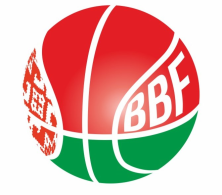 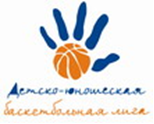 XXIV Детско-юношеской баскетбольной лиги - «Слодыч»I тур - юноши 2006-2007 гг.р. Группа Б26-27 ноября 2021г., г. Брест, ул. Ленинградская 4Команды – участницы:26 ноября 2021 (пятница)27 ноября 2021 (суббота)Главный судья	Каменец Надежда Владимировна
(8-029-720-40-55)«Цмокi-Miнск» - 2ОСП СДЮШОР №7 БК "Принеманье"БКМЦОР «Виктория»ВремяматчаНазвание командысчётНазвание команды13.20 ОСП СДЮШОР №7 БК "Принеманье"«Цмокi-Miнск» - 214.40 ЦОР «Виктория»БКМ15.55КонкурсКонкурсКонкурс16.20 «Цмокi-Miнск» - 2ЦОР «Виктория»17.40 БКМ ОСП СДЮШОР №7 БК "Принеманье"ВремяматчаНазвание командысчётНазвание команды9.30БКМ«Цмокi-Miнск» - 210.50ЦОР «Виктория»ОСП СДЮШОР №7 БК "Принеманье"